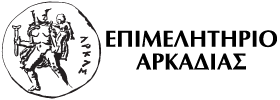 ΠΑΡΑΡΤΗΜΑ Ι ΑΙΤΗΣΗ ΕΚΔΗΛΩΣΗΣ ΕΝΔΙΑΦΕΡΟΝΤΟΣΜε την παρούσα αίτηση εκδηλώνω το ενδιαφέρον μου για τη θέση με Α/Α _ _ και Ειδικότητα «………………………………………………………………….», στο πλαίσιο πρόσκλησης εκδήλωσης ενδιαφέροντος (αριθ. πρωτ : 9/5-1-2021) του Επιμελητηρίου Αρκαδίας, η οποία αφορά στο Υποέργο 1 «Αυτεπιστασία του Επιμελητηρίου Αρκαδίας» της Πράξης «Επαγγελματική Κατάρτιση ανέργων» με κωδικό ΟΠΣ (MIS) 5063657, η οποία έχει ενταχθεί στο ΕΠ Πελοπόννησος 2024-2020, Άξονα Προτεραιότητας: 2Α«Ανάπτυξη και αξιοποίηση ικανοτήτων ανθρώπινου δυναμικού- Ενεργός κοινωνική ενσωμάτωση» οποίος συγχρηματοδοτείται από το Ευρωπαϊκό Κοινωνικό Ταμείο (ΕΚΤ).ΣΤΟΙΧΕΙΑ ΕΝΔΙΑΦΕΡΟΜΕΝΟΥ:Συνημμένα υποβάλλω: 1. Βιογραφικό Σημείωμα 2. Υπεύθυνη Δήλωση (ΠΑΡΑΡΤΗΜΑ ΙΙ) 3. Απαιτούμενα δικαιολογητικά Ημερομηνία:__/__/2021Ο/Η ΑΙΤΩΝ/ΟΥΣΑΕΠΩΝΥΜΟΟΝΟΜΑΟΝΟΜΑ ΠΑΤΡΟΣΑΡΙΘΜΟΣ ΤΑΥΤΟΤΗΤΑΣΗΛΕΚΤΡΟΝΙΚΗ ΔΙΕΥΘΥΝΣΗΔΙΕΥΘΥΝΣΗ ΚΑΤΟΙΚΙΑΣΠΟΛΗΤΑΧΥΔΡΟΜΙΚΟΣ ΚΩΔΙΚΑΣΣΤΑΘΕΡΟ ΤΗΛΕΦΩΝΟΚΙΝΗΤΟ ΤΗΛΕΦΩΝΟ